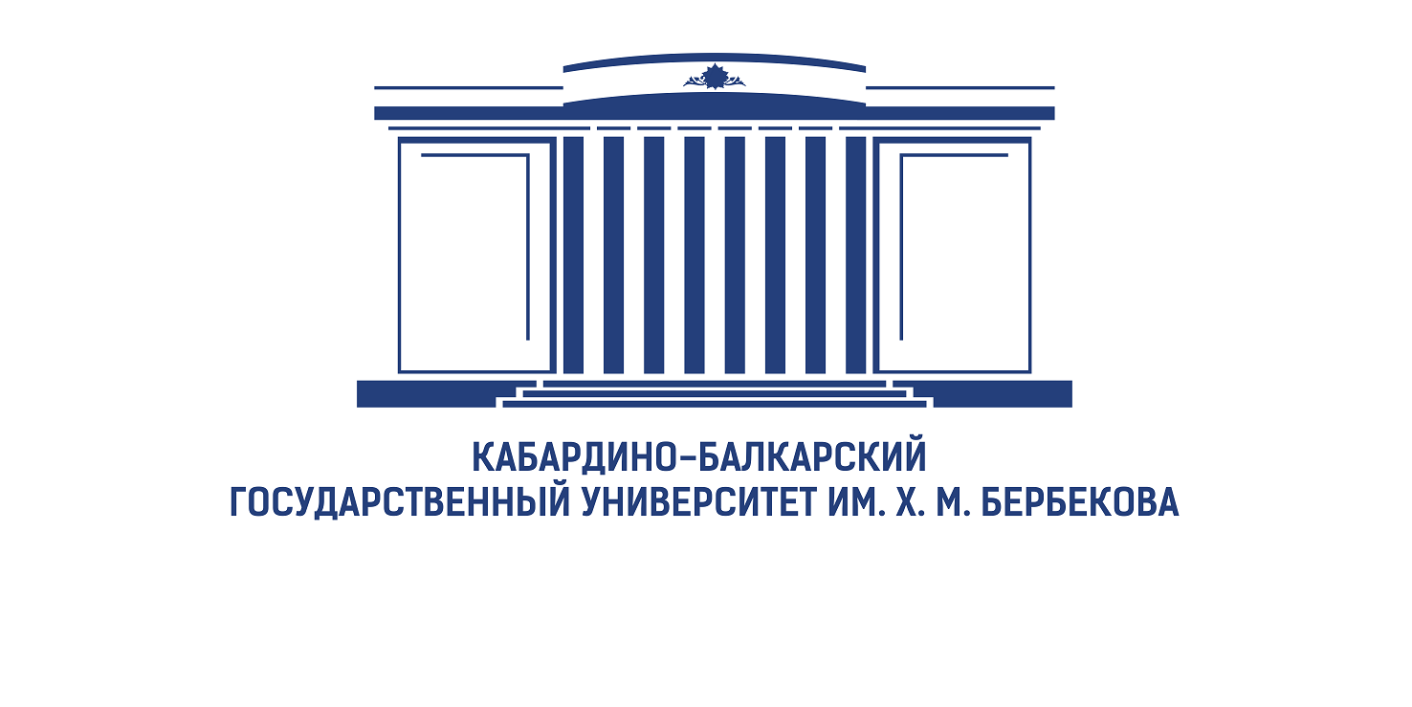 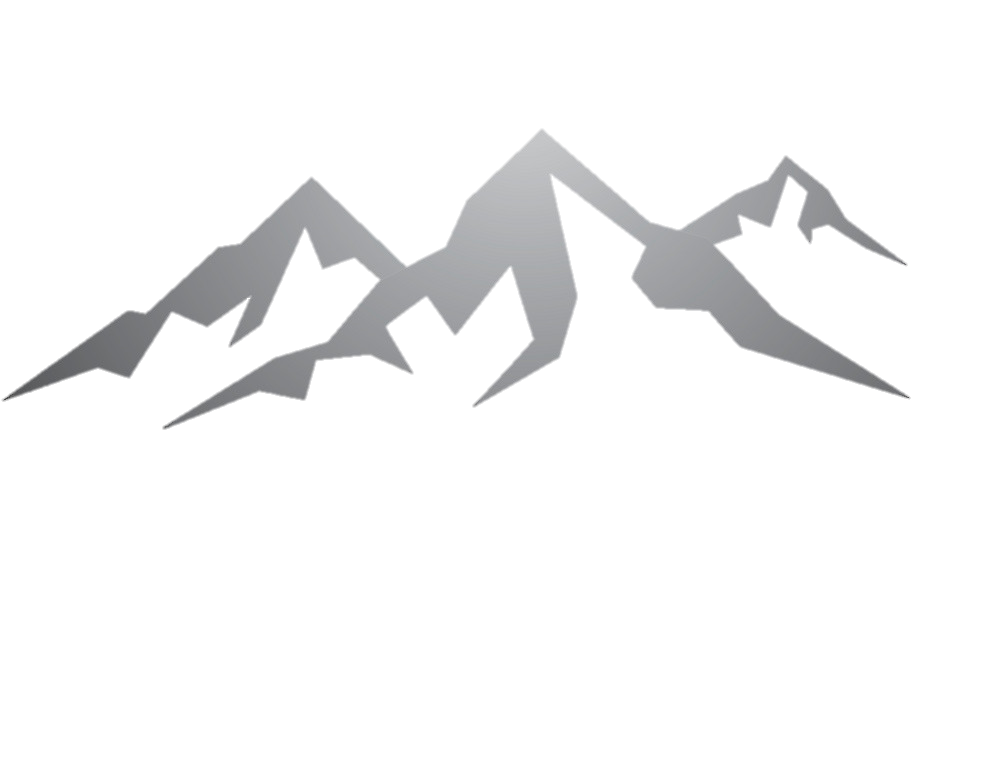 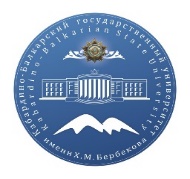 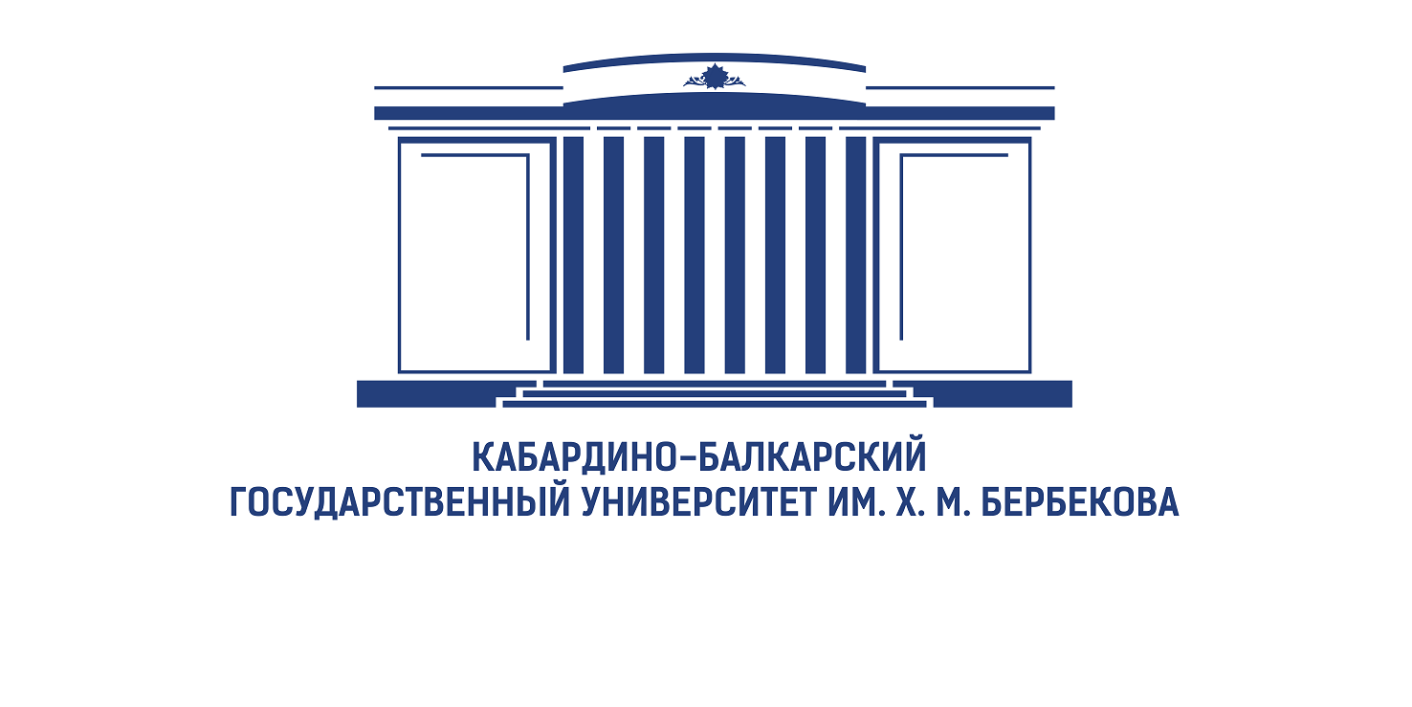 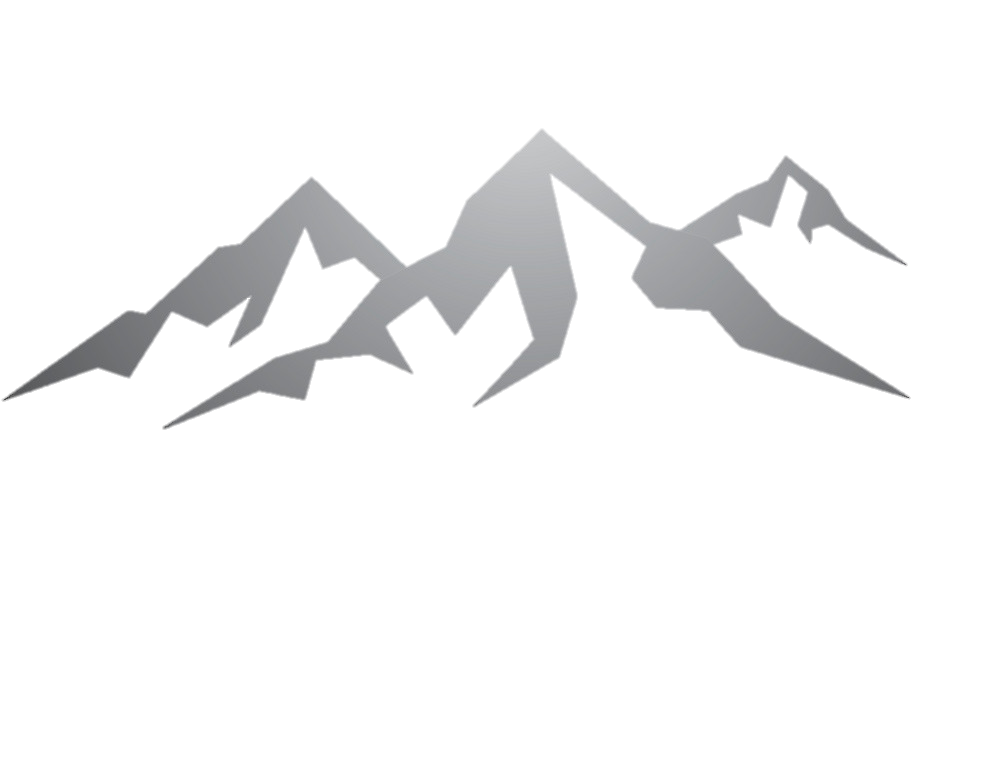 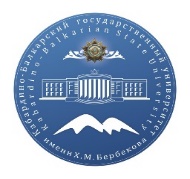 Информационное письмо №1III Всероссийская научно-практическая конференция с международным участием «Цифровая трансформация науки и образования» 9-14 июля 2022
КБГУ, Нальчик, РоссияУВАЖАЕМЫЕ КОЛЛЕГИ!9-14 июля 2022 года в Институте искусственного интеллекта и цифровых технологий Кабардино-Балкарского государственного университета имени Х.М. Бербекова состоится III Всероссийская научно-практическая конференция с международным участием «Цифровая трансформация науки и образования». В рамках Конференции будут проведены пленарные заседания и серия научных мероприятий, соответствующих приоритетным направлениям развития науки, технологий и техники в Российской Федерации. К участию в конференции приглашаются российские и зарубежные ученые, аспиранты, соискатели, магистранты, представители органов власти и реального сектора экономики.Организатором выступает Кабардино-Балкарский государственный университет им. Х.М. Бербекова.Научная программа конференции предполагает работу по следующим тематическим направлениям:Цифровые тренды в науке и образовании: опыт и проблемы реализации Искусственный интеллект и робототехника	Информационные технологии в экологии и природопользовании	Информационная безопасность: новые технологии – новые риски	Цифровизация экономики: проблемы, решения, новацииПродолжительность докладов на секции – 15 мин., выступлений до 10 мин. Для подтверждения практической апробации работы на Всероссийской научно-практической конференции с международным участием «Цифровая трансформация науки и образования» участникам будут выдаваться соответствующие свидетельства – непосредственно на конференции.УЧАСТИЕ В КОНФЕРЕНЦИИзаочное - представление и публикация материалов;очное -  непосредственное участие в работе конференции и публикация материалов. Для очных участников конференции:Необходимо направить в оргкомитет до 1 апреля 2022 г.:1. Заявку на участие (возможен более поздний выезд - Приложение 1).Участникам, приславшим заявки, при необходимости, будут высланы индивидуальные приглашения и программа конференции. Оплата за публикацию статей не взимается. От каждого автора принимается не более двух статей.Программа конференции будет размещена на сайте http://www. kbsu.ruМатериалы конференции будут опубликованы на сайте конференции и в сборнике трудов конференции с присвоением ISBN и регистрацией в системе РИНЦ (elibrary.ru). Стоимость печатного варианта Сборника – 450 руб. плюс пересылка сборника автору наложенным платежом.Материал статьи должен быть актуален, теоретически и практически значим, оригинален и не публиковавшийся в других изданиях.Статья должна быть структурирована. Обязательно наличие введения, содержащего реферативное изложение постановки задачи; основной части; результатов и обсуждений; заключения; списка литературы.Срок подачи статей – до 15 мая 2022 гРедакция оставляет за собой право научного редактирования материалов и направления их на рецензирование. Дата проведения: 9-14 июля 2022 г.Место проведения – КБР, п. Эльбрус, База КБГУ Проживание и питание платное, оплата на месте по прибытию.ТРЕБОВАНИЯ К ОФОРМЛЕНИЮ МАТЕРИАЛОВ:I. Структура статьи:Номер СЕКЦИИ (ВСЕ ПРОПИСНЫЕ).Тематический рубрикатор УДК.Название статьи (ВСЕ ПРОПИСНЫЕ).Сведения об авторе(ах):фамилия, имя, отчество автора(ов);место работы, учебы автора(ов), город, страна;контактная информация (e-mail) автора(ов);Аннотация (30-40 слов).Ключевые слова (не более 10 слов).Текст статьи (со ссылками на литературные источники в квадратных скобках).Библиографический список литературы, оформленный по ГОСТ Р 7.0.5 - 2008.II. Оформление материалов:Все материалы, присылаемые на конференцию, должны соответствовать стандартам оформления. Материалы, не соответствующие требованиям, не будут приняты к печати.Стандарты оформления материаловЯзыки материала - русский /английский.Размер страницы - А4, ориентация — «Книжная».Поля страницы: Верхнее - , нижнее - , правое - , левое - .Отступ первой строки абзаца слева (красная строка) — .Первый абзац – СЕКЦИЯ №___ (ВСЕ ПРОПИСНЫЕ, выравнивание по левому краю).Второй абзац – УДК (выравнивание по левому краю).Третий абзац - название статьи (Выравнивание по центру, начертание полужирное, ВСЕ ПРОПИСНЫЕ).Четвертый абзац - сведения об авторах (выравнивание по правому краю).Пятый абзац - аннотация.Шестой абзац - ключевые слова.	Название статьи, сведения об авторах, аннотация и ключевые слова указываются на русском и английском языках.Следующий абзац - текст статьи (Межстрочный интервал - одинарный, выравнивание — по ширине, автоматический перенос слов).Шрифт - Times New Roman, размер шрифта - 14 кегль.Библиографический список литературы, оформленный по ГОСТ Р 7.0.5 - 2008.Возможно использование рисунков, таблиц и формул.Объем научных статей –5-8 полных страниц с учетом литературных источниковРисунки, выполненные в графическом редакторе, подавать исключительно в форматах: tif, jpeg, doc (сгруппированные, толщина линии не менее 0,75 пт). Для диаграмм и графиков, созданных в редакторе Excel, обязательно представлять соответствующие файлы Excel. Формат - А5. Иллюстрации с разрешением не менее 300 dpi должны представляться отдельными файлами, а также размещаться непосредственно в тексте. Таблицы должны быть выполнены – в Microsoft Word, формулы – в JPEG или TIFF. Иллюстрации и таблицы должны быть размещены в тексте после абзацев, содержащих ссылку на них. Ссылка на источник отмечается порядковой цифрой, например, [1]. Ссылки на иностранную литературу следует писать на языке оригинала без сокращений. Ссылки на неопубликованные работы не допускаются.ОбразецСЕКЦИЯ № 3УДК 533.9.082+53.087.45АППАРАТНО-ПРОГРАММНЫЙ КОМПЛЕКС СБОРА И ОБРАБОТКИ ИНФОРМАЦИИИванов Иван Иванович, доктор физико–математических наук,Кабардино-Балкарский государственный университет, Нальчик, Россияe-mail: ogfds@rambler.ru Аннотация. Изложены результаты разработки аппаратно-программного комплекса, обеспечивающего автоматическую регистрацию и математическую обработку электронных спектров. Описаны принятые решения, опыт реализации и работа реализованной системы. Комплекс успешно применен в комбинированной установке диагностики поверхности, сочетающей электронную оже-спектроскопию и спектроскопию характеристических потерь энергии электронами.Ключевые слова: спектроскопия, преобразователь, установка, программа, алгоритм, спектр, автоматизация.HARDWARE AND SOFTWARE COMPLEX FOR COLLECTING AND PROCESSING INFORMATION Ivanov Ivan Ivanovich, Doctor of Physics and Mathematics,Kabardino-Balkarian State University, Nalchik, Russia e-mail: oandi@rambler.ruAbstract. The paper presents the results of developing a hardware and software complex that provides automatic registration and mathematical processing of electronic spectra. It describes the decisions made, the experience of implementation and operation of the implemented system. The complex has been successfully applied in a combined surface diagnostics facility that combines electronic auger spectroscopy and spectroscopy of characteristic energy losses by electrons.Keywords: spectroscopy, converter, installation, program, algorithm, spectrum, automatization.Авторы несут полную ответственность за достоверность сведений и оформление текста. Материалы, не соответствующие требованиям, не рецензируются и не возвращаются.Названия файлов по фамилии первого автора. Материалы направлять в оргкомитет по электронной почте: E-mail: kafedra.ktib@mail.ruВсе материалы, присылаемые на конференцию, должны соответствовать стандартам оформления!Материалы, не соответствующие требованиям, приниматься к опубликованию не будут. Решение о публикации принимает Организационный комитет конференции. Оригинальность статьи должна быть не менее 75 %.Мы будем рады видеть Вас в числе участников конференции и заранее благодарим за участие в работе!Приложение IЗаявка участникаФамилияИмяОтчествоМесто работы (организация, подразделение)ДолжностьУченая степеньПочтовый адрес с индексом организацииПочтовый адрес с индексом для высылки сборникаТелефонE-mailНазвание докладаФорма участия (очное участие, дистанционное участие, заочное участие)Необходимость бронирования гостиницы